escola estadual jacques maritain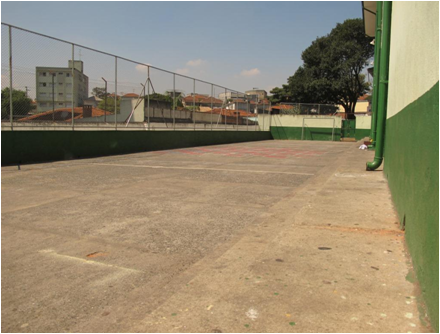 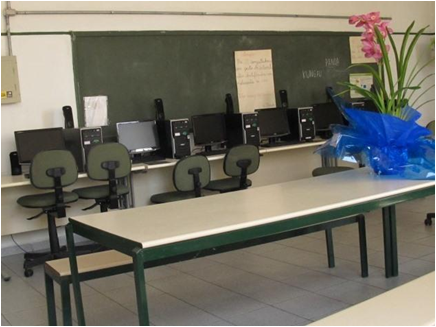 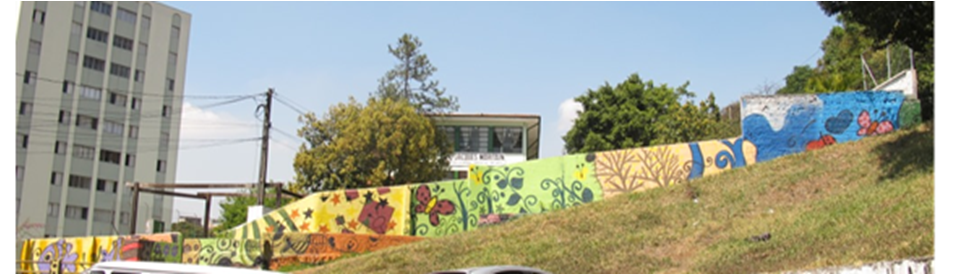 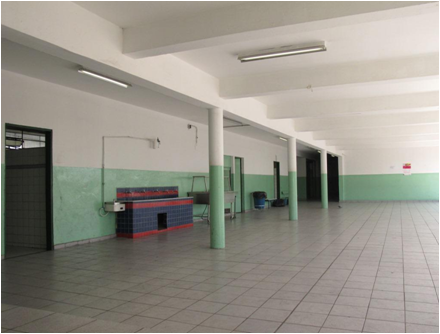 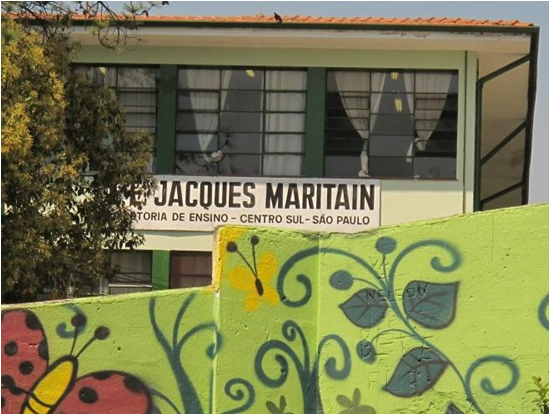 IMPRESSÕES DO GRUPO QUE FEZ ESTÁGIO NESSA ESCOLA (2013)Recepção da escola: “Como a Bruna(professora da escola) nos introduziu à coordenação, foi bem tranqüilo. Mas ela disse que a equipe é boa, imagino que a recepção seria boa independente da professora”Período de observação: “A observação de aulas foi tranquila. A observação da escola em si foi um pouco dificultada pelas grades em todo lugar, mas isso é comum em escolas públicas” Período de intervenção: “A intervenção também foi tranquilissima, com alunos bem participativos”Você recomendaria essa escola para estágio?.“Sim, porque é uma escola bem organizada, e a coordenação é receptiva. A professora pode ser uma ponte importante, só é preciso avaliar se ela não ficou descontente com o pessoal aqui do IB”Obs. A professora em questão frequentou a disciplina ESEB/2013. Escola campo: Escola Estadual Jacques MaritainEscola campo: Escola Estadual Jacques MaritainEscola campo: Escola Estadual Jacques MaritainEscola campo: Escola Estadual Jacques MaritainEndereço: Rua Laranjal, 36 - Vila Marte, SP, BrazilTel: (011)  2947-3033Tel: (011)  2947-3033Tel: (011)  2947-3033Séries/períodos que a escola apresenta:manhãtardenoiteEnsino Fundamental - IEnsino Fundamental - IIEnsino Médio EJADistância da USP: 24 kmDistância da USP: 24 kmDistância da USP: 24 kmDistância da USP: 24 kmComo chegar: Ônibus sugeridos pelo Google: 701U-10Como chegar: Ônibus sugeridos pelo Google: 701U-10Como chegar: Ônibus sugeridos pelo Google: 701U-10Como chegar: Ônibus sugeridos pelo Google: 701U-10